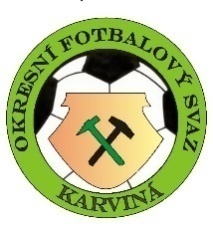                                                    Okresní fotbalový svaz Karviná                                                         Univerzitní náměstí 242                                                        733 01 Karviná - Fryštát                                                        Sportovně-technická komise                                            Zápis č. 14 ze dne 4.11.2021 - SR 2021-2022              Členové: p. Ličík Jaroslav, Špička Petr, Bebenek Jiří              Omluven: p. Osvald Jozef              Hosté: p. Lincer Jiří předseda OFS KarvináSTK OFS bere na vědomí:     - Zápisy příslušných komisi OFS Karviná, MSKFS, VV OFS Karviná a FAČRZměna termínu a místa utkání:3.  Schvalování výsledků:- OPM 12. kolo – bez závad – vyjma bod 4- OPŽ 1. kolo dohrávka – bez závad - OP st. přípravek sk. A 9. kolo dohrávka – bez závad Závady a nedostatky: 5.  Organizační + různé:            - STK OFS Karviná zjistila nedostavení družstva TJ Viktorie Bohumín k utkání 11. kola OPM              FK Těrlicko – TJ Viktorie Bohumín a předává klub TJ Viktorie Bohumín do DK OFS              Karviná s návrhem na kontumaci utkání, včetně uložení disciplinárního trestu pokuty 1500,- Kč.              Zároveň je klub TJ Viktorie Bohumín povinen za porušení článku 33/3a RS 2021/2022 a § 49/7              SŘ FAČR, uhradit klubu FK Těrlicko částku ve výši 600,-Kč.  Předpokládané termíny zasedání komise STK OFS Karviná na 2 pololetí r. 2021                 Příští zasedání STK OFS Karviná se uskuteční 11.11.2021 v budově ČUS,                  Universitní náměstí 242 Karviná Fryštát. Pozvánky nebudou zasílány!!!                  v Karviné dne 4.11.2021                                                Ličík Jaroslav                   zapsal: Osvald Jozef                                         předseda STK OFS KarvináČervenec1.6.15.Srpen5.12.19.26.Září2.9.16.23.30.Říjen7.14.21.28.Listopad4.      11.18.Prosinec2.16.